* Anyone selected for a presentation will receive a 10% discount code for use on the full 3 day conference pricePlease select the session(s) that best describe the theme of your abstract (max two).  Please note, if we do not receive sufficient presentations for a topic it may not go ahead.Please email your completed form to psi2018conference@mci-group.comAbstract (limit to 250 words):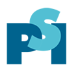 2018 PSI ANNUAL CONFERENCECONTRIBUTED PRESENTATION / POSTER SUBMISSION FORM Beurs Van Berlage, Amsterdam, 3 to 6 June 2018ABSTRACT DEADLINE: Presentations – 24 November 2017                             Posters – 28 February 2018The Poster Session will be held on Monday 4 June. Presentations may be any day from the 4 – 6 June Title:Authors:Presenting / Contact  Author:Email:Affiliation & Country:Presentation* / Poster? (Select as applicable)Presentation onlyPoster onlyEitherMethods/Applications of Machine LearningMethods/Applications of Machine LearningInnovative Methods to Analysing Safety DataInnovative Methods to Analysing Safety DataBayesian Topics within Early or Late PhaseBayesian Topics within Early or Late PhaseExamples in the Area of Health Technology AssessmentsExamples in the Area of Health Technology AssessmentsAdvances in Pre-Clinical DevelopmentAdvances in Pre-Clinical DevelopmentCase Studies Involving Innovative Designs/MethodologyCase Studies Involving Innovative Designs/MethodologyApplications of Real World Data Applications of Real World Data Complex Early Designs e.g. Umbrella/Basket StudiesComplex Early Designs e.g. Umbrella/Basket StudiesMethods/Application of Observational or Non-Interventional Trials Methods/Application of Observational or Non-Interventional Trials Case Studies using Genomic/Biomarker Data Case Studies using Genomic/Biomarker Data Designs/Analysis for Medical DevicesDesigns/Analysis for Medical DevicesNovel Approaches to Paediatric DevelopmentNovel Approaches to Paediatric DevelopmentCase Studies Involving Translational ResearchCase Studies Involving Translational ResearchOtherTopic:Are you a Young Statistician? (approximately less than 5 years working in the pharmaceutical industry)YesNo